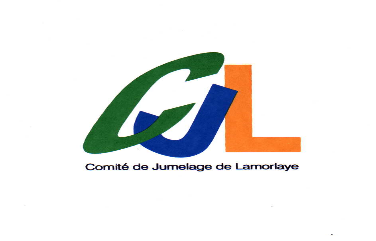 BULLETIN D’ADHESION 2018                                        				NOM :……………………………………PRENOM :………………………..ADRESSE :…………………………………………………………………………………….TEL :……………………………………………………………………………………………E.mail :…………………………………………………………………………………………DATE : …………………………………………………………………………………………Membre à titre individuel   14  €  -  Enfant gratuit jusqu’à 12 ans inclusChèque à l’ordre du Comité de jumelage de Lamorlaye  - à envoyer à :Renée ALLIER – Trésorière – 38, 6ème Avenue  – 60260 - LAMORLAYE